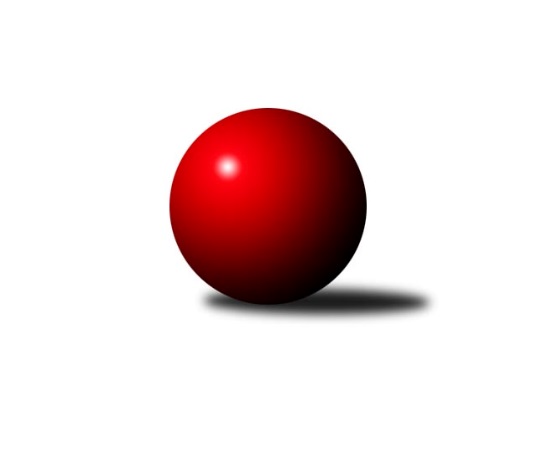 Č.17Ročník 2021/2022	23.1.2022Nejlepšího výkonu v tomto kole: 1709 dosáhlo družstvo: SK Sigma COkresní přebor OL PV 2021/2022Výsledky 17. kolaSouhrnný přehled výsledků:TJ Tatran Litovel C	- SK Sigma C	0:10	1522:1709		20.1.SK Sigma A	- KK Troubelice B	8:2	1609:1481		20.1.HKK Olomouc D	- Sokol Přemyslovice C	4:6	1630:1652		21.1.KK Troubelice A	- TJ Prostějov C	6:4	1604:1578		21.1.HKK Olomouc E	- KK Lipník B		dohrávka		termín neurčenTabulka družstev:	1.	SK Sigma C	14	11	0	3	94 : 46 	 	 1636	22	2.	SK Sigma A	14	10	0	4	84 : 56 	 	 1567	20	3.	KK Šternberk	13	10	0	3	76 : 54 	 	 1614	20	4.	HKK Olomouc D	14	9	0	5	90 : 50 	 	 1668	18	5.	TJ Sokol Horka nad Moravou	13	9	0	4	82 : 48 	 	 1677	18	6.	KK Lipník B	13	9	0	4	78 : 52 	 	 1568	18	7.	Sokol Přemyslovice C	13	7	1	5	73 : 57 	 	 1621	15	8.	KK Troubelice B	14	6	0	8	64 : 76 	 	 1583	12	9.	TJ Tatran Litovel C	13	4	1	8	53 : 77 	 	 1502	9	10.	TJ Prostějov C	14	4	0	10	58 : 82 	 	 1394	8	11.	KK Troubelice A	14	3	0	11	56 : 84 	 	 1533	6	12.	TJ Prostějov D	13	3	0	10	40 : 90 	 	 1556	6	13.	HKK Olomouc E	12	1	0	11	22 : 98 	 	 1462	2Podrobné výsledky kola:	 TJ Tatran Litovel C	1522	0:10	1709	SK Sigma C	Lubomír Blinka	 	 166 	 174 		340 	 0:2 	 403 	 	214 	 189		Jaroslav Peřina	Jiří Vrobel	 	 201 	 199 		400 	 0:2 	 452 	 	215 	 237		Petr Hájek	Dušan Žouželka	 	 174 	 209 		383 	 0:2 	 421 	 	218 	 203		Karel Zvěřina	Vlastimil Kozák	 	 204 	 195 		399 	 0:2 	 433 	 	211 	 222		Miroslav Hycrozhodčí:  Vedoucí družstevNejlepší výkon utkání: 452 - Petr Hájek	 SK Sigma A	1609	8:2	1481	KK Troubelice B	Milan Král	 	 198 	 211 		409 	 2:0 	 376 	 	181 	 195		Jan Smékal	Jaroslav Pospíšil	 	 169 	 151 		320 	 0:2 	 368 	 	174 	 194		Pavel Řezníček	Petr Vašíček	 	 232 	 211 		443 	 2:0 	 342 	 	172 	 170		Drahoslav Smékal	Jiří Malíšek	 	 215 	 222 		437 	 2:0 	 395 	 	198 	 197		Miloslav Vaculíkrozhodčí:  Vedoucí družstevNejlepší výkon utkání: 443 - Petr Vašíček	 HKK Olomouc D	1630	4:6	1652	Sokol Přemyslovice C	Aneta Krzystková	 	 200 	 194 		394 	 2:0 	 373 	 	184 	 189		Oldřich Pajchl	Vlastimil Hejtman	 	 217 	 188 		405 	 0:2 	 435 	 	236 	 199		Pavel Močár	Radek Hejtman	 	 217 	 242 		459 	 2:0 	 414 	 	209 	 205		Bohuslav Toman	Jaroslav Kopáč	 	 170 	 202 		372 	 0:2 	 430 	 	213 	 217		Jiří Zapletalrozhodčí:  Vedoucí družstevNejlepší výkon utkání: 459 - Radek Hejtman	 KK Troubelice A	1604	6:4	1578	TJ Prostějov C	Miroslav Kotráš	 	 196 	 186 		382 	 0:2 	 398 	 	180 	 218		Václav Kovařík	Jiří Maitner	 	 199 	 203 		402 	 2:0 	 351 	 	170 	 181		Zdeněk Chudožilov	Miroslav Kubáč	 	 221 	 208 		429 	 2:0 	 400 	 	219 	 181		Pavel Černohous	Jana Suralová	 	 191 	 200 		391 	 0:2 	 429 	 	233 	 196		Josef Čapkarozhodčí:  Vedoucí družstevNejlepšího výkonu v tomto utkání: 429 kuželek dosáhli: Miroslav Kubáč, Josef ČapkaPořadí jednotlivců:	jméno hráče	družstvo	celkem	plné	dorážka	chyby	poměr kuž.	Maximum	1.	Petr Pick 	KK Šternberk 	457.70	304.6	153.1	5.3	6/6	(516)	2.	Radek Hejtman 	HKK Olomouc D	447.94	305.9	142.1	4.4	7/7	(481)	3.	Petr Hájek 	SK Sigma C	438.57	298.2	140.4	3.0	5/6	(482)	4.	František Zatloukal 	TJ Sokol Horka nad Moravou	436.33	289.8	146.5	5.5	6/6	(466)	5.	Jiří Vodák 	TJ Sokol Horka nad Moravou	434.68	294.0	140.7	6.2	6/6	(470)	6.	Jiří Kráčmar 	TJ Tatran Litovel C	425.31	299.5	125.8	8.8	6/6	(464)	7.	Jiří Ocetek 	-- volný los --	422.14	285.1	137.1	6.8	6/6	(451)	8.	Jiří Zapletal 	Sokol Přemyslovice C	421.30	297.3	124.1	9.0	6/9	(446)	9.	Jaroslav Koppa 	KK Lipník B	419.85	298.1	121.8	8.5	4/6	(472)	10.	Vlastimil Hejtman 	HKK Olomouc D	418.00	292.5	125.5	6.8	6/7	(437)	11.	Miloslav Vaculík 	KK Troubelice B	417.39	294.4	123.0	9.7	6/6	(446)	12.	Petr Mandl 	HKK Olomouc D	416.37	288.2	128.2	9.4	6/7	(457)	13.	Petr Vašíček 	SK Sigma A	414.97	286.7	128.3	8.2	8/8	(463)	14.	Aleš Zaoral 	TJ Sokol Horka nad Moravou	414.70	295.7	119.0	12.0	6/6	(457)	15.	Michal Svoboda 	HKK Olomouc D	413.57	291.8	121.8	9.4	7/7	(464)	16.	Jiří Maitner 	KK Troubelice A	412.08	282.3	129.8	6.2	6/6	(461)	17.	Jan Smékal 	KK Troubelice B	412.00	290.5	121.5	9.3	6/6	(459)	18.	Jiří Malíšek 	SK Sigma A	411.17	292.4	118.7	8.2	8/8	(457)	19.	Karel Zvěřina 	SK Sigma C	410.81	286.1	124.7	7.9	6/6	(473)	20.	Jaroslav Peřina 	KK Lipník B	409.08	288.0	121.1	8.7	6/6	(436)	21.	Zdeněk Zapletal 	TJ Prostějov D	406.20	284.6	121.6	9.8	5/6	(473)	22.	Oldřich Pajchl 	Sokol Přemyslovice C	406.00	289.0	117.0	11.0	7/9	(496)	23.	Pavel Černohous 	TJ Prostějov C	403.67	286.8	116.8	8.6	7/8	(452)	24.	Jan Tögel 	-- volný los --	402.53	291.3	111.3	11.3	5/5	(444)	25.	František Baslar 	SK Sigma C	401.81	276.0	125.8	9.1	4/6	(432)	26.	Magda Leitgebová 	TJ Prostějov D	401.77	280.6	121.2	8.6	6/6	(436)	27.	Pavel Řezníček 	KK Troubelice B	401.35	284.1	117.3	10.1	6/6	(432)	28.	Miroslav Hyc 	SK Sigma C	400.65	287.3	113.4	10.0	6/6	(467)	29.	Eva Paňáková 	TJ Prostějov D	399.22	283.2	116.1	8.3	6/6	(428)	30.	Miroslav Rédl 	TJ Sokol Horka nad Moravou	399.22	286.9	112.4	12.2	6/6	(419)	31.	Bohuslav Toman 	Sokol Přemyslovice C	399.08	285.1	114.0	8.5	9/9	(453)	32.	Dušan Žouželka 	TJ Tatran Litovel C	396.43	284.7	111.7	11.8	5/6	(461)	33.	Josef Šilbert 	-- volný los --	395.71	279.0	116.7	8.3	6/6	(441)	34.	Martin Sekanina 	KK Lipník B	394.40	277.1	117.3	9.5	5/6	(463)	35.	Josef Klaban 	KK Šternberk 	394.13	275.5	118.6	11.2	5/6	(426)	36.	Jaroslav Peřina 	SK Sigma C	393.80	278.5	115.3	11.5	5/6	(447)	37.	Marek Čépe 	TJ Prostějov C	393.22	280.7	112.5	11.1	6/8	(446)	38.	František Všetička 	-- volný los --	391.98	275.8	116.1	9.5	5/5	(419)	39.	Jiří Miller 	KK Šternberk 	388.43	272.5	115.9	10.0	5/6	(429)	40.	Milan Král 	SK Sigma A	387.65	277.0	110.7	10.8	8/8	(423)	41.	Kamil Vinklárek 	KK Šternberk 	385.93	274.1	111.8	11.8	5/6	(426)	42.	Alena Kopecká 	HKK Olomouc E	383.27	271.3	112.0	9.1	7/7	(422)	43.	Jiří Vrobel 	TJ Tatran Litovel C	381.19	270.1	111.1	10.6	4/6	(431)	44.	Miroslav Machalíček 	-- volný los --	380.73	276.3	104.4	11.3	5/5	(419)	45.	Josef Čapka 	TJ Prostějov C	377.80	266.7	111.1	13.7	7/8	(429)	46.	Denisa Nováková 	TJ Prostějov D	376.04	274.4	101.7	11.7	5/6	(404)	47.	Michal Dolejš 	KK Lipník B	375.58	272.0	103.6	11.9	4/6	(405)	48.	Svatopluk Opavský 	KK Šternberk 	373.17	269.1	104.1	14.0	4/6	(401)	49.	Miroslav Kubáč 	KK Troubelice A	373.15	263.2	110.0	13.1	5/6	(429)	50.	Jana Suralová 	KK Troubelice A	371.51	268.3	103.3	13.5	5/6	(393)	51.	Zdeněk Chudožilov 	TJ Prostějov C	370.21	272.9	97.3	14.4	7/8	(422)	52.	Miroslav Kotráš 	KK Troubelice A	367.70	258.3	109.5	13.5	5/6	(415)	53.	Jan Šívr 	-- volný los --	367.49	268.5	99.0	13.5	6/6	(442)	54.	Jitka Sobotová 	-- volný los --	364.79	265.3	99.5	16.2	6/6	(406)	55.	Alena Machalíčková 	-- volný los --	363.75	260.6	103.2	11.8	4/5	(430)	56.	Vlastimil Kozák 	TJ Tatran Litovel C	362.35	266.0	96.4	14.5	6/6	(417)	57.	Vojtěch Onderka 	KK Lipník B	360.70	258.4	102.3	13.5	5/6	(392)	58.	Lubomír Blinka 	TJ Tatran Litovel C	360.53	259.4	101.1	15.4	5/6	(405)	59.	Marie Říhová 	HKK Olomouc E	353.21	254.7	98.5	12.9	7/7	(374)	60.	Drahoslav Smékal 	KK Troubelice B	353.02	260.7	92.3	15.8	6/6	(392)	61.	Aneta Krzystková 	HKK Olomouc E	348.97	249.5	99.5	15.2	5/7	(394)	62.	Jaroslav Pospíšil 	SK Sigma A	348.46	256.8	91.7	17.3	6/8	(390)		Radim Vlček 	SK Sigma A	425.33	294.0	131.3	5.0	3/8	(454)		Pavel Močár 	Sokol Přemyslovice C	418.69	300.7	118.0	10.2	4/9	(456)		Michal Sosík 	TJ Prostějov C	412.00	297.3	114.8	10.5	2/8	(437)		Zbyněk Sobota 	HKK Olomouc E	408.75	278.2	130.6	8.6	4/7	(431)		Václav Kovařík 	TJ Prostějov C	403.25	284.3	119.0	13.3	2/8	(416)		Stanislav Feike 	TJ Prostějov C	403.00	285.3	117.7	12.7	3/8	(417)		Jaroslav Kopáč 	HKK Olomouc D	401.17	269.8	131.3	9.7	2/7	(428)		David Rozsypal 	TJ Prostějov C	400.00	311.0	89.0	13.0	1/8	(400)		Vlastimil Štěbra 	TJ Prostějov D	399.00	282.5	116.5	9.5	2/6	(407)		Milan Dvorský 	Sokol Přemyslovice C	395.00	285.3	109.8	10.8	4/9	(407)		Michal Mainuš 	KK Lipník B	394.00	265.0	129.0	8.0	1/6	(394)		Libuše Mrázová 	HKK Olomouc E	393.33	277.0	116.3	9.8	3/7	(415)		Jozef Gubala 	KK Troubelice A	392.83	277.5	115.3	7.1	2/6	(408)		Ondřej Smékal 	Sokol Přemyslovice C	392.33	290.0	102.3	9.3	3/9	(401)		Pavel Močár  ml.	Sokol Přemyslovice C	391.50	282.3	109.3	11.0	2/9	(410)		Martin Uličník 	TJ Sokol Horka nad Moravou	389.00	271.0	118.0	7.7	1/6	(414)		Vít Zapletal 	Sokol Přemyslovice C	383.40	268.2	115.2	12.2	5/9	(400)		František Kropáč 	KK Troubelice A	383.00	263.7	119.3	11.0	3/6	(448)		Daniel Kolář 	KK Lipník B	379.25	275.3	104.0	9.0	2/6	(395)		Pavel Dvořák 	TJ Sokol Horka nad Moravou	379.00	282.0	97.0	16.0	1/6	(379)		Viktor Hula 	KK Troubelice B	377.00	280.5	96.5	13.0	1/6	(395)		Martin Spisar 	TJ Prostějov D	366.53	273.2	93.4	16.2	3/6	(433)		Vladimír Holík 	TJ Sokol Horka nad Moravou	366.00	254.0	112.0	15.0	1/6	(366)		Ladislav Polách 	KK Troubelice B	363.00	250.0	113.0	16.0	1/6	(363)		Helena Hejtmanová 	HKK Olomouc D	363.00	268.5	94.5	15.0	2/7	(380)		Jana Kührová 	TJ Prostějov D	359.38	264.5	94.9	15.9	2/6	(379)		Antonín Jánoš 	HKK Olomouc E	358.00	259.0	99.0	8.0	1/7	(358)		Zdeněk Khol 	KK Lipník B	355.00	231.0	124.0	11.0	1/6	(355)		Luboš Brázda 	-- volný los --	353.00	258.0	95.0	18.0	2/5	(357)		Jaromír Vémola 	KK Šternberk 	348.00	250.0	98.0	16.0	1/6	(348)		Jaroslav Pěcha 	KK Lipník B	347.00	242.0	105.0	12.0	1/6	(347)		Jan Oprštěný 	-- volný los --	328.20	246.8	81.4	23.0	1/6	(341)		Lucie Slavíková 	HKK Olomouc E	323.50	246.3	77.2	20.7	3/7	(356)		Karel Blinka 	TJ Tatran Litovel C	302.00	210.0	92.0	20.0	1/6	(302)Sportovně technické informace:Starty náhradníků:registrační číslo	jméno a příjmení 	datum startu 	družstvo	číslo startu8377	Pavel Černohous	21.01.2022	TJ Prostějov C	2x
Hráči dopsaní na soupisku:registrační číslo	jméno a příjmení 	datum startu 	družstvo	26537	Aneta Krzystková	21.01.2022	HKK Olomouc D	Program dalšího kola:18. kolo26.1.2022	st	17:00	KK Troubelice B - KK Troubelice A	27.1.2022	čt	17:00	TJ Prostějov D - SK Sigma A				TJ Prostějov C - -- volný los --	27.1.2022	čt	17:00	KK Lipník B - TJ Sokol Horka nad Moravou				-- volný los -- - TJ Tatran Litovel C	28.1.2022	pá	17:00	KK Šternberk  - HKK Olomouc D	28.1.2022	pá	17:00	Sokol Přemyslovice C - HKK Olomouc E				SK Sigma C - -- volný los --	Nejlepší šestka kola - absolutněNejlepší šestka kola - absolutněNejlepší šestka kola - absolutněNejlepší šestka kola - absolutněNejlepší šestka kola - dle průměru kuželenNejlepší šestka kola - dle průměru kuželenNejlepší šestka kola - dle průměru kuželenNejlepší šestka kola - dle průměru kuželenNejlepší šestka kola - dle průměru kuželenPočetJménoNázev týmuVýkonPočetJménoNázev týmuPrůměr (%)Výkon2xJaroslav PeřinaLipník B4593xJaroslav PeřinaLipník B118.8645913xRadek HejtmanOlomouc D4594xPetr VašíčekSigma A113.34437xPetr HájekSigma C4522xJaroslav KoppaLipník B113.164374xPetr VašíčekSigma A4439xRadek HejtmanOlomouc D112.794592xJaroslav KoppaLipník B4376xPetr HájekSigma C112.414524xJiří MalíšekSigma A4374xJiří MalíšekSigma A111.77437